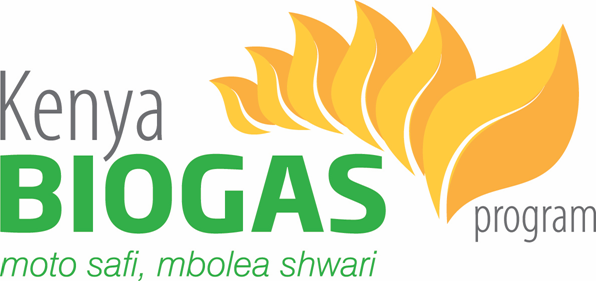 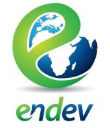 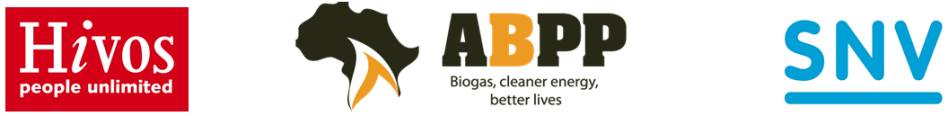 RESULTS BASED FINANCING (RBF) OPPORTUNITYFor Banks, Microfinance Institutions (MFIs), SACCOs, Marketing Cooperatives & Other Credit ProvidersINVITATION TO SECOND ROUND OF EXPRESSION OF INTERESTThe completed application form should be emailed to info@kbp.co.ke , with the subject line: RBF Round II EOIAll applications should be addressed to:Program ManagerKenya Biogas Program (KBP)
P.O. Box 19875 00202 Nairobi Kenya+254 791 496 964Kenya Biogas Program (KBP) is implementing a Results Based finance project with support from Energizing Development (Endev) dubbed “Biogas Benefits Boost Business for Farmers” (4B-F) project. The aim is to promote the uptake of biodigesters by stimulating affordable credit for biodigester. The project is providing financial incentives (grants) financial institutions such as banks, MFIs and SACCOs and Marketing Cooperatives that provide credit in Kenya, so as to de-risk the credit facility and support in the loan product development and marketing. 

Installation of Biogas requires an average of between KES 50,000 to 100,000 which is not readily available by most rural households who require biogas. Financing therefore becomes an excellent option in acquisition of biodigesters by these households.This RBF seeks to resolve existing market barriers such as high upfront investment costs for biodigester installation, and low financial capacity (disposable income) for rural dwellers. The support will stimulate innovative credit products that will be availed to end users on attractive flexible payments schemes. All lending institutions, upon completion and submission of the Expression of Interest application provided by the Kenya Biogas Program, and signing a MoU, will qualify to participate in this facility.KBP has arranged for a round table discussion on financing biogas for rural households in Kenya to be held on Wednesday 31st May 2016 at SNV offices on Ngong Lane (off Ngong Road).To be considered for admission as a beneficiary organization, kindly download EOI application form from our website,  http://www.kenyabiogas.com fill it and send to the email provided below as you confirm attendance for the round table meeting which will be the initial engagement process. 